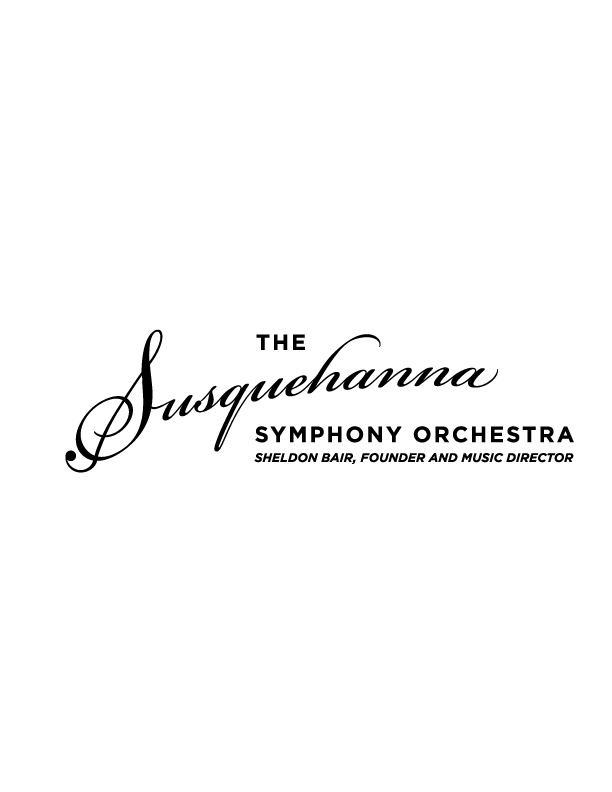 Donation FormCelebrating Our 41st Season in 2017-2018!The Susquehanna Symphony Orchestra was founded by musicians with the enjoyment of music as its foremost mission. Since 1978, this orchestra has grown to be an essential Harford County tradition – uniting performers and audiences through a mutual love of music. We are an important community resource that brings together student, amateur and professional musicians, with exceptional soloists, composers, and conductors. This vibrant all-volunteer organization has continued to thrive thanks to significant support from donors who share our vision.Donation Levels:Please make your check or money order payable to the SSO and mail it to the address shown below.—   —   —   —   —   —   —   —   —   —   —   —   —   —   —   —   —   —   —   —   —   —   —   —   —   —   —Please print your name and information as you would like it to appear on our donor recognition pages.“__________________________________________________________________________________________________________________________________”You may also donate online by visiting www.ssorchestra.org.  The SSO accepts donations through Paypal.(Paypal will charge the orchestra approximately 3% of your donation).Donation AmountAdditional BenefitFriend$10 - $49Sponsor$50 - $124Patron$125- $249Conductor's Club$250 - $499Bronze Baton$500 - $999Two free concert ticketsSilver Baton$1,000 - $1,999One free season passGold Baton$2,000 - $2,499Six free concert ticketsUnderwriter$2,500 +Two free season passes½ page ad for the seasonCorporate Contributor$2,500 - $4,999Three free season passesFull page ad for the seasonPre-concert MentionCorporate Partner$5,000 +Four free season passesFull page ad for the seasonPre-concert mentionInclusion on our adsNameNamePhoneStreet AddressStreet AddressStreet AddressStreet AddressCityState and ZipState and ZipEmailEmailEmailEmail